Консультация для родителей «Прогулки в детском саду»«День, проведённый ребёнком без прогулки –потерян для его здоровья»Г. А. СперанскийПрогулка – это одна из составляющих здорового образа жизни. Чем больше времени ребёнок проводит на свежем воздухе, тем больше пользы он получает и в качестве закаливания, и физического развития, и профилактике против заболеваний.Но все ещё встречаются родители, которые относятся негативно к прогулкам в детском саду в осеннее и зимнее время.В детском учреждении разрабатывается обязательный режим дня на основании образовательной программы и «Санитарно - эпидемиологических требований к устройству, содержанию и организации режима работы дошкольных образовательных организациях» («СанПин»). В СанПине в п. 11.5. – 11.6. написано: «Рекомендуется организовывать прогулки 2 раза в день: в первую половину дня и во вторую половину дня - после дневного сна или перед уходом детей домой. Рекомендуемая продолжительность ежедневных прогулок составляет 3 - 4 часа.Продолжительность прогулки определяется дошкольной образовательной организацией в зависимости от климатических условий. При температуре воздуха ниже минус – 15 С и скорости ветра более 7 м/с продолжительность прогулки рекомендуется сокращать».Из цитаты вы видите, что СанПин нам рекомендует в холодную погоду (ниже – 15 С) прогулку не отменять, а сокращать.С чем это связано? Прогулка на свежем воздухе создаёт прекрасные условия для оздоровления детей, их физического развития, а также положительно влияет на эмоциональное состояние.Прогулка является первым и наиболее доступным средством закаливания детского организма. Она способствует повышению его выносливости и устойчивости к неблагоприятным воздействиям внешней среды, особенно к простудным заболеваниям. На прогулке дети играют, много двигаются. Движения усиливают обмен веществ, кровообращение, газообмен, улучшают аппетит и сон.Что нужно для того, чтобы прогулка удалась? Хорошее настроение, немного фантазии и – подходящий «наряд»! Нужно уметь правильно одевать детей. Одежда для прогулки предполагается удобная и практичная. Ребёнка надо одевать так, чтобы он мог активно двигаться и при этом не замерз, чтобы ему было удобно бегать, прыгать, подниматься после падений, крутить головой. Есть одно простое правило: подсчитайте, сколько слоев одежды на вас, столько же наденьте и на ребенка. Существует ещё одна очень простая система, но не многие о ней знают. Называется она «один – два – три». Расшифровывается достаточно просто: прогулки с детьми летом сопровождаются одним слоем одежды, весной и осенью - двумя, ну, а зимой одевают три слоя одежды. ПЛЮСЫ прогулки:1. Солнечные лучи во время прогулки помогают выработке в организме витамина D, который необходим для полноценного усвоения кальция в организме. Следовательно, прогулки также являются профилактикой рахита.2. Прогулки улучшают кровообращение в легких, способствуя таким образом, лучшему снабжению кислородом тканей и органов.3. Если у ребенка легкий насморк, то прохладный воздух будет способствовать разжижению слизи, которая должна покинуть организм.4. Прогулки расширяют кругозор ребенка.5. Прогулки способствуют созданию и укреплению эмоциональной связи между ребенком и родителями.6. Они развивают физические навыки ребёнка.7. Прогулка на свежем воздухе улучшает аппетит и сон ребенка.8. Ребенок получает положительные эмоции во время прогулки.Прогулки в ДОУ – это не только закаливание, профилактика заболеваний и развитие физической активности, прогулка в ДОУ - это режимный момент, в котором организована и образовательная деятельность.Прогулка состоит из следующих частей:1. Наблюдение (наблюдения за живыми и неживыми объектами природы; за явлениями окружающей действительности).2. Трудовая деятельность (планируется хозяйственно - бытовой труд, или групповые поручения, коллективный труд).3. Физкультурно - игровая деятельность (подвижные игры).4. Индивидуальная работа.5. Самостоятельная деятельность детей, где ребёнок познаёт окружающий мир.6. Экспериментирование (выявление нового)Прогулка для детей - это праздник, с интересными играми, забавами, эстафетами; это миг, в котором фантазия встречается с реальностью; это дар природы, значение которого не переоценить. 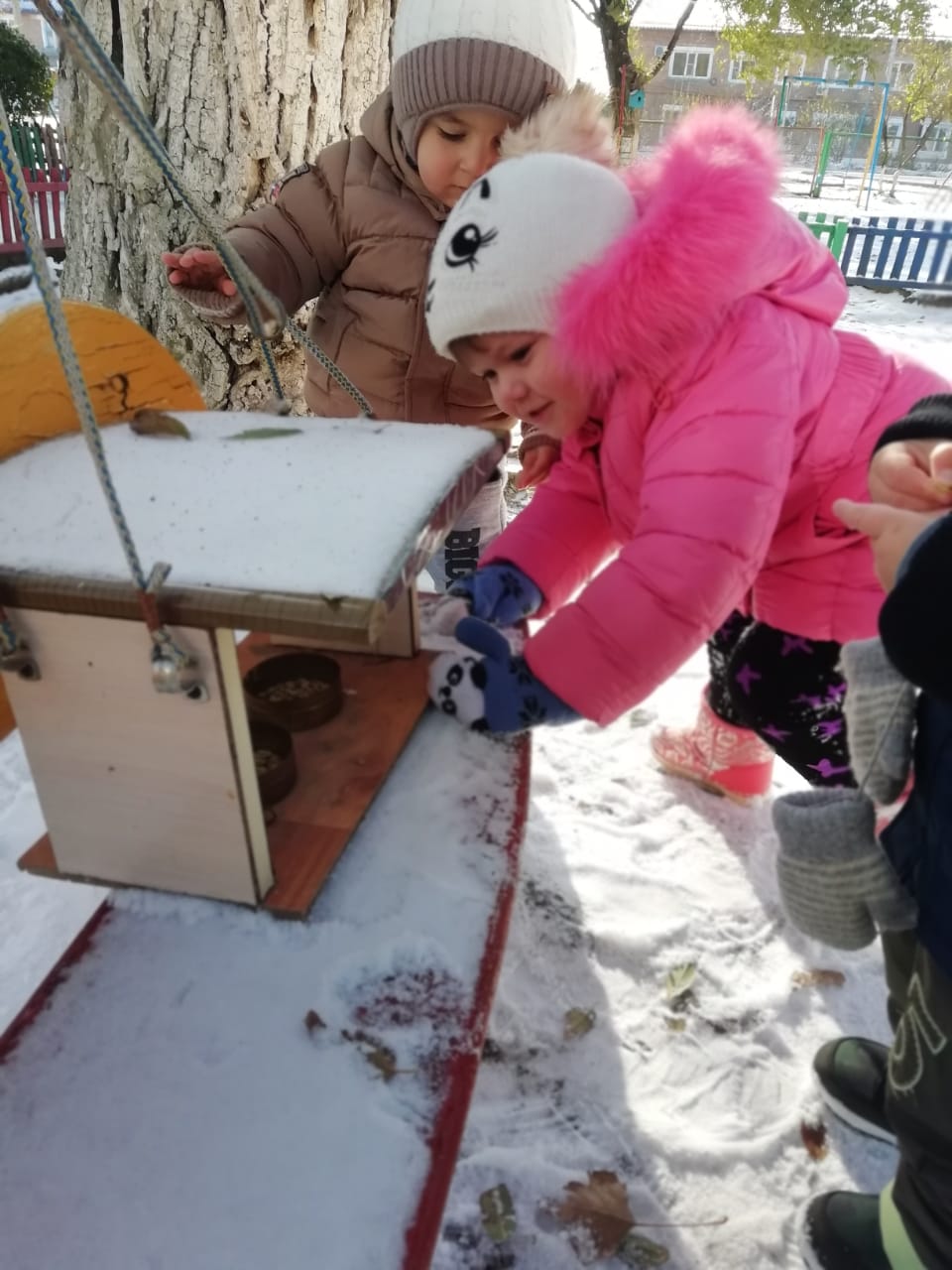 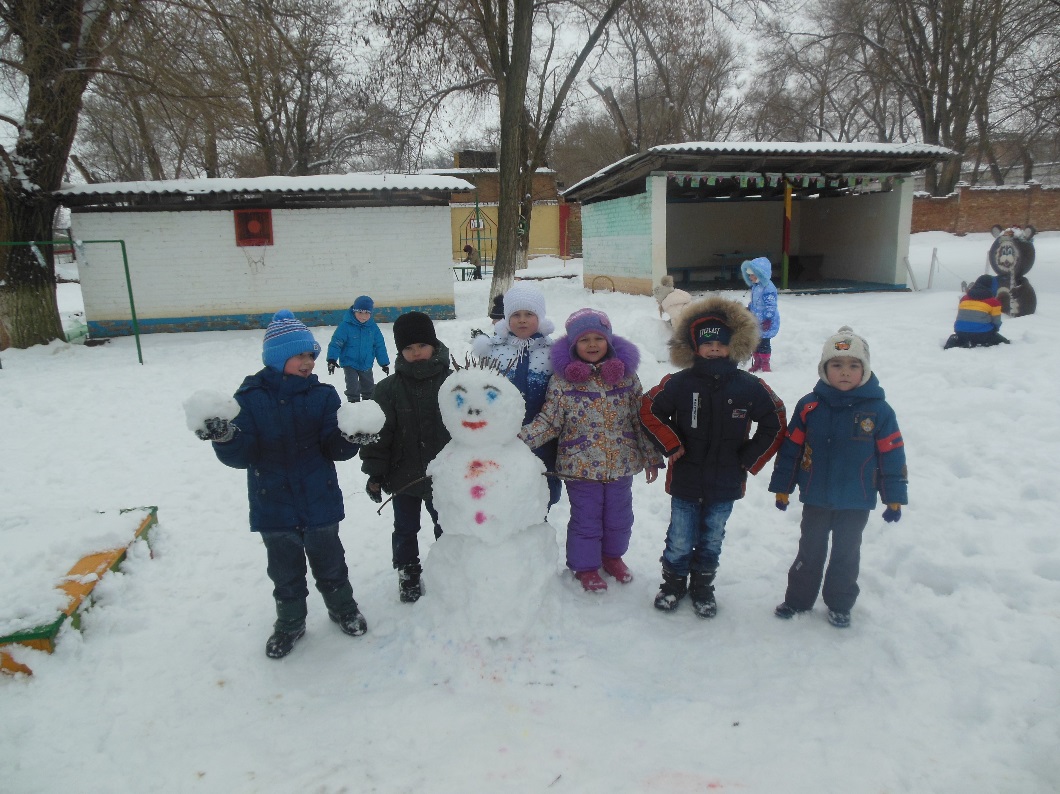 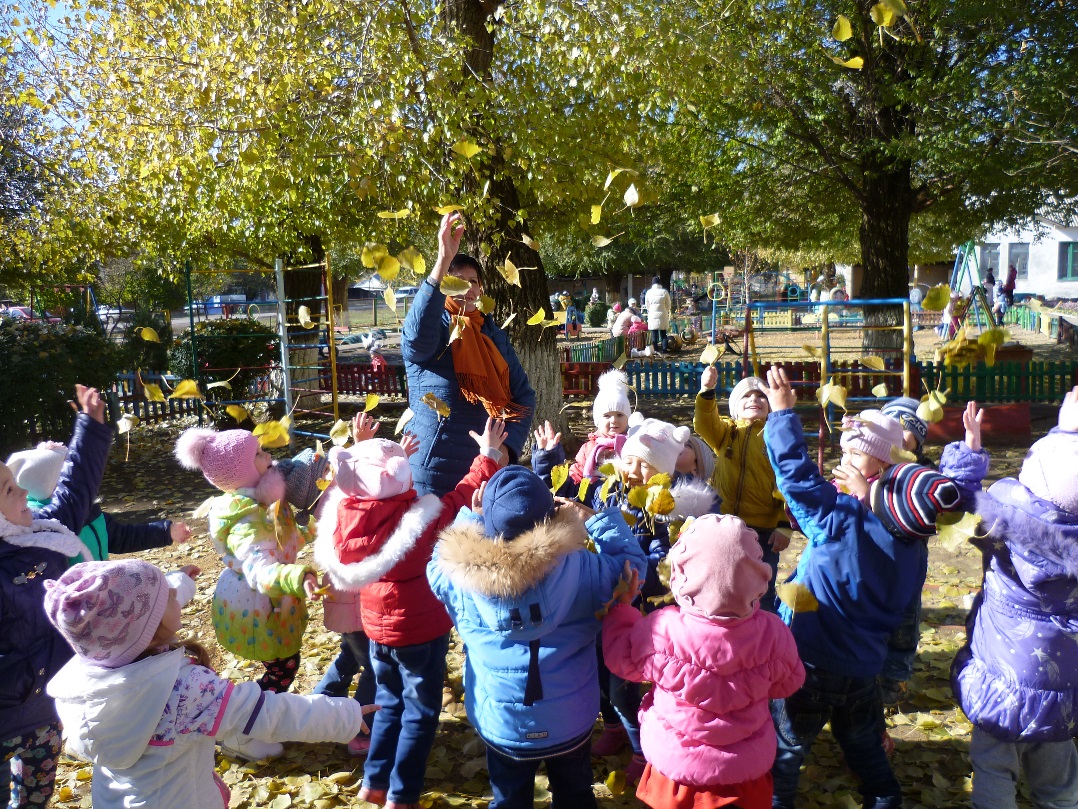 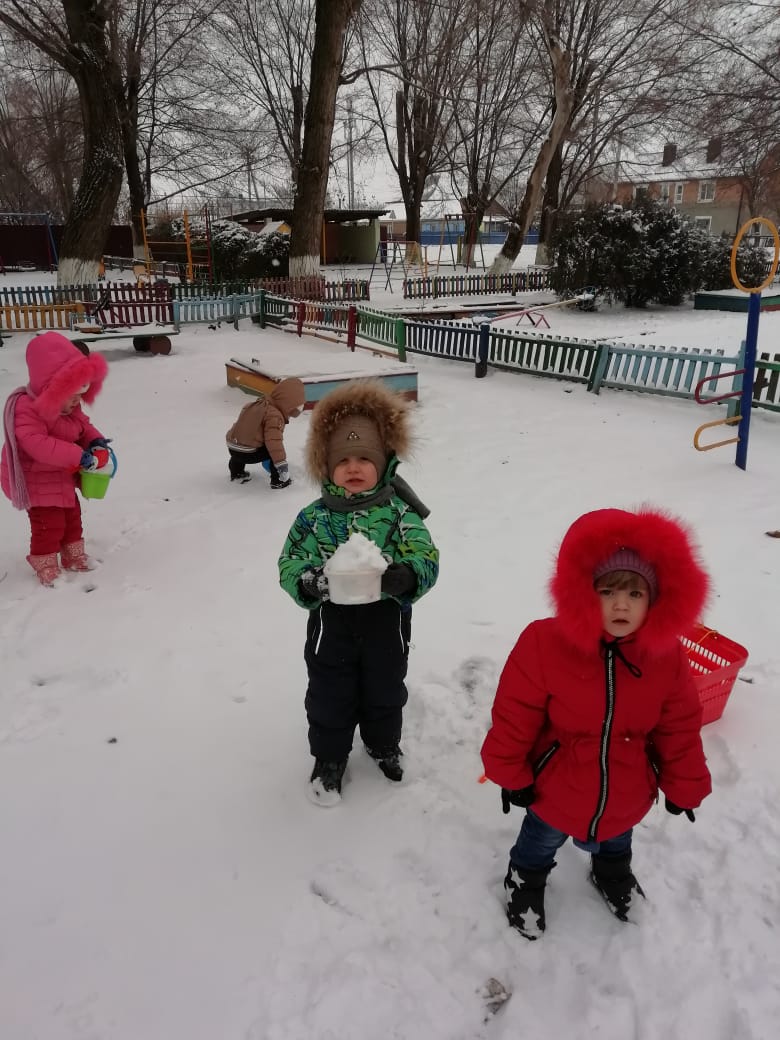 